Massachusetts Department of Environmental Protection Bureau of Resource Protection – Title 5 PermittingBRP WP 62BRPWP 62a Determination of Acceptability for the Use of Septic System Additives or Soil Absorption System Conditioners/ RestorativesBRPWP 62b Approval of Septic Tank Effluent Tee FiltersBRPWP 62c Approval of Alternative Devices for Grease RemovalMassachusetts Department of Environmental Protection Bureau of Resource Protection – Title 5 PermittingBRP WP 62BRPWP 62a Determination of Acceptability for the Use of Septic System Additives or Soil Absorption System Conditioners/ RestorativesBRPWP 62b Approval of Septic Tank Effluent Tee FiltersBRPWP 62c Approval of Alternative Devices for Grease RemovalMassachusetts Department of Environmental Protection Bureau of Resource Protection – Title 5 PermittingBRP WP 62BRPWP 62a Determination of Acceptability for the Use of Septic System Additives or Soil Absorption System Conditioners/ RestorativesBRPWP 62b Approval of Septic Tank Effluent Tee FiltersBRPWP 62c Approval of Alternative Devices for Grease RemovalPlease do not mail.Submit through ePlace.See instructions.A. General Information A. General Information A. General Information A. General Information Important: When filling out forms on the computer, use only the tab key to move your cursor - do not use the return key.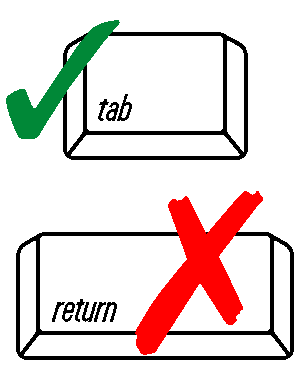 1. 	Type of approval: 1. 	Type of approval: 1. 	Type of approval: 1. 	Type of approval: Important: When filling out forms on the computer, use only the tab key to move your cursor - do not use the return key.	 BRPWP 62a: Septic System Additive or Soil Absorption System Conditioners/Restorative	 BRPWP 62a: Septic System Additive or Soil Absorption System Conditioners/Restorative	 BRPWP 62a: Septic System Additive or Soil Absorption System Conditioners/Restorative	 BRPWP 62a: Septic System Additive or Soil Absorption System Conditioners/RestorativeImportant: When filling out forms on the computer, use only the tab key to move your cursor - do not use the return key.	 BRPWP62b: Septic Tank Effluent Tee Filter	 BRPWP62b: Septic Tank Effluent Tee Filter	 BRPWP62b: Septic Tank Effluent Tee Filter	 BRPWP62b: Septic Tank Effluent Tee FilterImportant: When filling out forms on the computer, use only the tab key to move your cursor - do not use the return key.	 BRPWP62c: Grease Removal Device	 BRPWP62c: Grease Removal Device	 BRPWP62c: Grease Removal Device	 BRPWP62c: Grease Removal DeviceImportant: When filling out forms on the computer, use only the tab key to move your cursor - do not use the return key.2.	Applicant Information:2.	Applicant Information:2.	Applicant Information:2.	Applicant Information:Important: When filling out forms on the computer, use only the tab key to move your cursor - do not use the return key.Legally Responsible OfficialLegally Responsible OfficialCompany NameCompany NameImportant: When filling out forms on the computer, use only the tab key to move your cursor - do not use the return key.Organizational Structure, i.e., corporation, partnership, etc.Organizational Structure, i.e., corporation, partnership, etc.If corporation, state where incorporatedIf corporation, state where incorporatedImportant: When filling out forms on the computer, use only the tab key to move your cursor - do not use the return key.Street/PO Box Street/PO Box City/townCity/townImportant: When filling out forms on the computer, use only the tab key to move your cursor - do not use the return key.State				Zip codeState				Zip codeTelephone NumberTelephone NumberImportant: When filling out forms on the computer, use only the tab key to move your cursor - do not use the return key.e-mail address e-mail address Fax NumberFax NumberImportant: When filling out forms on the computer, use only the tab key to move your cursor - do not use the return key.3.	Contact Information:3.	Contact Information:3.	Contact Information:3.	Contact Information:Important: When filling out forms on the computer, use only the tab key to move your cursor - do not use the return key.Contact personContact personCompany nameCompany nameImportant: When filling out forms on the computer, use only the tab key to move your cursor - do not use the return key.Street Address/PO BoxStreet Address/PO BoxCity/town				City/town				Important: When filling out forms on the computer, use only the tab key to move your cursor - do not use the return key.State				Zip codeState				Zip codeTelephone NumberTelephone NumberImportant: When filling out forms on the computer, use only the tab key to move your cursor - do not use the return key.e-mail address e-mail address Fax NumberFax NumberImportant: When filling out forms on the computer, use only the tab key to move your cursor - do not use the return key.Important: When filling out forms on the computer, use only the tab key to move your cursor - do not use the return key.B. Product Seeking DEP ApprovalB. Product Seeking DEP ApprovalB. Product Seeking DEP ApprovalB. Product Seeking DEP Approval1.	Name:Name of Additive, Conditioner/Restorative, Septic Tank Effluent Tee Filter, or Grease Removal DeviceName of Additive, Conditioner/Restorative, Septic Tank Effluent Tee Filter, or Grease Removal DeviceName of Additive, Conditioner/Restorative, Septic Tank Effluent Tee Filter, or Grease Removal Device	On the following pages:Complete questions 2 – 9 only if seeking approval for additives, conditioners or restoratives, then skip to part C Certification.Complete questions 10 – 15 only if seeking approval for effluent tee filters, then skip to part C Certification.Complete questions 16 - 21 only if seeking approval for grease removal devices, then skip to part C Certification.	On the following pages:Complete questions 2 – 9 only if seeking approval for additives, conditioners or restoratives, then skip to part C Certification.Complete questions 10 – 15 only if seeking approval for effluent tee filters, then skip to part C Certification.Complete questions 16 - 21 only if seeking approval for grease removal devices, then skip to part C Certification.	On the following pages:Complete questions 2 – 9 only if seeking approval for additives, conditioners or restoratives, then skip to part C Certification.Complete questions 10 – 15 only if seeking approval for effluent tee filters, then skip to part C Certification.Complete questions 16 - 21 only if seeking approval for grease removal devices, then skip to part C Certification.	On the following pages:Complete questions 2 – 9 only if seeking approval for additives, conditioners or restoratives, then skip to part C Certification.Complete questions 10 – 15 only if seeking approval for effluent tee filters, then skip to part C Certification.Complete questions 16 - 21 only if seeking approval for grease removal devices, then skip to part C Certification.	On the following pages:Complete questions 2 – 9 only if seeking approval for additives, conditioners or restoratives, then skip to part C Certification.Complete questions 10 – 15 only if seeking approval for effluent tee filters, then skip to part C Certification.Complete questions 16 - 21 only if seeking approval for grease removal devices, then skip to part C Certification.	On the following pages:Complete questions 2 – 9 only if seeking approval for additives, conditioners or restoratives, then skip to part C Certification.Complete questions 10 – 15 only if seeking approval for effluent tee filters, then skip to part C Certification.Complete questions 16 - 21 only if seeking approval for grease removal devices, then skip to part C Certification.	On the following pages:Complete questions 2 – 9 only if seeking approval for additives, conditioners or restoratives, then skip to part C Certification.Complete questions 10 – 15 only if seeking approval for effluent tee filters, then skip to part C Certification.Complete questions 16 - 21 only if seeking approval for grease removal devices, then skip to part C Certification.	On the following pages:Complete questions 2 – 9 only if seeking approval for additives, conditioners or restoratives, then skip to part C Certification.Complete questions 10 – 15 only if seeking approval for effluent tee filters, then skip to part C Certification.Complete questions 16 - 21 only if seeking approval for grease removal devices, then skip to part C Certification.	On the following pages:Complete questions 2 – 9 only if seeking approval for additives, conditioners or restoratives, then skip to part C Certification.Complete questions 10 – 15 only if seeking approval for effluent tee filters, then skip to part C Certification.Complete questions 16 - 21 only if seeking approval for grease removal devices, then skip to part C Certification.	On the following pages:Complete questions 2 – 9 only if seeking approval for additives, conditioners or restoratives, then skip to part C Certification.Complete questions 10 – 15 only if seeking approval for effluent tee filters, then skip to part C Certification.Complete questions 16 - 21 only if seeking approval for grease removal devices, then skip to part C Certification.	On the following pages:Complete questions 2 – 9 only if seeking approval for additives, conditioners or restoratives, then skip to part C Certification.Complete questions 10 – 15 only if seeking approval for effluent tee filters, then skip to part C Certification.Complete questions 16 - 21 only if seeking approval for grease removal devices, then skip to part C Certification.	On the following pages:Complete questions 2 – 9 only if seeking approval for additives, conditioners or restoratives, then skip to part C Certification.Complete questions 10 – 15 only if seeking approval for effluent tee filters, then skip to part C Certification.Complete questions 16 - 21 only if seeking approval for grease removal devices, then skip to part C Certification.	On the following pages:Complete questions 2 – 9 only if seeking approval for additives, conditioners or restoratives, then skip to part C Certification.Complete questions 10 – 15 only if seeking approval for effluent tee filters, then skip to part C Certification.Complete questions 16 - 21 only if seeking approval for grease removal devices, then skip to part C Certification.	On the following pages:Complete questions 2 – 9 only if seeking approval for additives, conditioners or restoratives, then skip to part C Certification.Complete questions 10 – 15 only if seeking approval for effluent tee filters, then skip to part C Certification.Complete questions 16 - 21 only if seeking approval for grease removal devices, then skip to part C Certification.	On the following pages:Complete questions 2 – 9 only if seeking approval for additives, conditioners or restoratives, then skip to part C Certification.Complete questions 10 – 15 only if seeking approval for effluent tee filters, then skip to part C Certification.Complete questions 16 - 21 only if seeking approval for grease removal devices, then skip to part C Certification.	On the following pages:Complete questions 2 – 9 only if seeking approval for additives, conditioners or restoratives, then skip to part C Certification.Complete questions 10 – 15 only if seeking approval for effluent tee filters, then skip to part C Certification.Complete questions 16 - 21 only if seeking approval for grease removal devices, then skip to part C Certification.B. Product Seeking DEP Approval (continued)B. Product Seeking DEP Approval (continued)B. Product Seeking DEP Approval (continued)B. Product Seeking DEP Approval (continued)I. For additives, conditioners, or restorativesI. For additives, conditioners, or restorativesI. For additives, conditioners, or restorativesI. For additives, conditioners, or restoratives2.	Additive/Conditioner/Restorative – physical, chemical, biological agents:2.	Additive/Conditioner/Restorative – physical, chemical, biological agents:2.	Additive/Conditioner/Restorative – physical, chemical, biological agents:2.	Additive/Conditioner/Restorative – physical, chemical, biological agents:	For additives, conditioners/restoratives list all physical, chemical, biological, or other agents which make up the additive or conditioner/restorative and provide toxicity information for each component  (provide MSDS if possible).	For additives, conditioners/restoratives list all physical, chemical, biological, or other agents which make up the additive or conditioner/restorative and provide toxicity information for each component  (provide MSDS if possible).	For additives, conditioners/restoratives list all physical, chemical, biological, or other agents which make up the additive or conditioner/restorative and provide toxicity information for each component  (provide MSDS if possible).	For additives, conditioners/restoratives list all physical, chemical, biological, or other agents which make up the additive or conditioner/restorative and provide toxicity information for each component  (provide MSDS if possible).	For additives, conditioners/restoratives list all physical, chemical, biological, or other agents which make up the additive or conditioner/restorative and provide toxicity information for each component  (provide MSDS if possible).	For additives, conditioners/restoratives list all physical, chemical, biological, or other agents which make up the additive or conditioner/restorative and provide toxicity information for each component  (provide MSDS if possible).	For additives, conditioners/restoratives list all physical, chemical, biological, or other agents which make up the additive or conditioner/restorative and provide toxicity information for each component  (provide MSDS if possible).	For additives, conditioners/restoratives list all physical, chemical, biological, or other agents which make up the additive or conditioner/restorative and provide toxicity information for each component  (provide MSDS if possible).	 Check if MSDS is provided	 Check if MSDS is provided3.	Additive/Conditioner/Restorative – Anticipated Use:3.	Additive/Conditioner/Restorative – Anticipated Use:3.	Additive/Conditioner/Restorative – Anticipated Use:3.	Additive/Conditioner/Restorative – Anticipated Use:	Describe the anticipated use of the additive or conditioner/restorative in system.  Include in the description where and how the product is to be applied, the frequency of applications, who will perform the applications, and the amount/concentration of product per application (attach documents as needed).	Describe the anticipated use of the additive or conditioner/restorative in system.  Include in the description where and how the product is to be applied, the frequency of applications, who will perform the applications, and the amount/concentration of product per application (attach documents as needed).	Describe the anticipated use of the additive or conditioner/restorative in system.  Include in the description where and how the product is to be applied, the frequency of applications, who will perform the applications, and the amount/concentration of product per application (attach documents as needed).	Describe the anticipated use of the additive or conditioner/restorative in system.  Include in the description where and how the product is to be applied, the frequency of applications, who will perform the applications, and the amount/concentration of product per application (attach documents as needed).	Describe the anticipated use of the additive or conditioner/restorative in system.  Include in the description where and how the product is to be applied, the frequency of applications, who will perform the applications, and the amount/concentration of product per application (attach documents as needed).	Describe the anticipated use of the additive or conditioner/restorative in system.  Include in the description where and how the product is to be applied, the frequency of applications, who will perform the applications, and the amount/concentration of product per application (attach documents as needed).	Describe the anticipated use of the additive or conditioner/restorative in system.  Include in the description where and how the product is to be applied, the frequency of applications, who will perform the applications, and the amount/concentration of product per application (attach documents as needed).	Describe the anticipated use of the additive or conditioner/restorative in system.  Include in the description where and how the product is to be applied, the frequency of applications, who will perform the applications, and the amount/concentration of product per application (attach documents as needed).4.	Additive/Conditioner/Restorative – Chemical action:4.	Additive/Conditioner/Restorative – Chemical action:4.	Additive/Conditioner/Restorative – Chemical action:4.	Additive/Conditioner/Restorative – Chemical action:	Describe how the additive, conditioner or restorative works to benefit the system (attach documents as needed).	Describe how the additive, conditioner or restorative works to benefit the system (attach documents as needed).	Describe how the additive, conditioner or restorative works to benefit the system (attach documents as needed).	Describe how the additive, conditioner or restorative works to benefit the system (attach documents as needed).B. Product Seeking DEP Approval (continued)B. Product Seeking DEP Approval (continued)B. Product Seeking DEP Approval (continued)B. Product Seeking DEP Approval (continued)5.	Additive/Conditioner/Restorative – Reactions and Byproducts:5.	Additive/Conditioner/Restorative – Reactions and Byproducts:5.	Additive/Conditioner/Restorative – Reactions and Byproducts:5.	Additive/Conditioner/Restorative – Reactions and Byproducts:	List all known reactions and byproducts produced by the use of the additive or conditioner/restorative including the product’s effect on bacteria (attach documents as needed).	List all known reactions and byproducts produced by the use of the additive or conditioner/restorative including the product’s effect on bacteria (attach documents as needed).	List all known reactions and byproducts produced by the use of the additive or conditioner/restorative including the product’s effect on bacteria (attach documents as needed).	List all known reactions and byproducts produced by the use of the additive or conditioner/restorative including the product’s effect on bacteria (attach documents as needed).6.	Additive/Conditioner/Restorative – Projected Limitations:6.	Additive/Conditioner/Restorative – Projected Limitations:6.	Additive/Conditioner/Restorative – Projected Limitations:6.	Additive/Conditioner/Restorative – Projected Limitations:	Provide any known or projected limitations on the use of the additive, conditioner, or restorative (attach documents as needed).	Provide any known or projected limitations on the use of the additive, conditioner, or restorative (attach documents as needed).	Provide any known or projected limitations on the use of the additive, conditioner, or restorative (attach documents as needed).	Provide any known or projected limitations on the use of the additive, conditioner, or restorative (attach documents as needed).7.	Additive/Conditioner/Restorative – Evidence of Performance:7.	Additive/Conditioner/Restorative – Evidence of Performance:7.	Additive/Conditioner/Restorative – Evidence of Performance:7.	Additive/Conditioner/Restorative – Evidence of Performance:	Provide evidence which demonstrates that use of the additive or conditioner/restorative as proposed in Question #3, will not result in violations of 314 CMR 4.00, Surface Water Quality Standards, and/or 314 CMR 5.00, which includes Ground Water Quality Standards.	Provide evidence which demonstrates that use of the additive or conditioner/restorative as proposed in Question #3, will not result in violations of 314 CMR 4.00, Surface Water Quality Standards, and/or 314 CMR 5.00, which includes Ground Water Quality Standards.	Provide evidence which demonstrates that use of the additive or conditioner/restorative as proposed in Question #3, will not result in violations of 314 CMR 4.00, Surface Water Quality Standards, and/or 314 CMR 5.00, which includes Ground Water Quality Standards.	Provide evidence which demonstrates that use of the additive or conditioner/restorative as proposed in Question #3, will not result in violations of 314 CMR 4.00, Surface Water Quality Standards, and/or 314 CMR 5.00, which includes Ground Water Quality Standards.	Provide evidence which demonstrates that use of the additive or conditioner/restorative as proposed in Question #3, will not result in violations of 314 CMR 4.00, Surface Water Quality Standards, and/or 314 CMR 5.00, which includes Ground Water Quality Standards.	Provide evidence which demonstrates that use of the additive or conditioner/restorative as proposed in Question #3, will not result in violations of 314 CMR 4.00, Surface Water Quality Standards, and/or 314 CMR 5.00, which includes Ground Water Quality Standards.	Provide evidence which demonstrates that use of the additive or conditioner/restorative as proposed in Question #3, will not result in violations of 314 CMR 4.00, Surface Water Quality Standards, and/or 314 CMR 5.00, which includes Ground Water Quality Standards.	Provide evidence which demonstrates that use of the additive or conditioner/restorative as proposed in Question #3, will not result in violations of 314 CMR 4.00, Surface Water Quality Standards, and/or 314 CMR 5.00, which includes Ground Water Quality Standards.8.	Additive/Conditioner/Restorative – Studies:	8.	Additive/Conditioner/Restorative – Studies:	8.	Additive/Conditioner/Restorative – Studies:	8.	Additive/Conditioner/Restorative – Studies:		Provide any studies done on the use of the additive or conditioner/restorative to support the responses provided above.	Provide any studies done on the use of the additive or conditioner/restorative to support the responses provided above.	Provide any studies done on the use of the additive or conditioner/restorative to support the responses provided above.	Provide any studies done on the use of the additive or conditioner/restorative to support the responses provided above.B. Product Seeking DEP Approval (continued)B. Product Seeking DEP Approval (continued)B. Product Seeking DEP Approval (continued)B. Product Seeking DEP Approval (continued)9.	Additive/Conditioner/Restorative – Approvals or Acceptances:9.	Additive/Conditioner/Restorative – Approvals or Acceptances:9.	Additive/Conditioner/Restorative – Approvals or Acceptances:9.	Additive/Conditioner/Restorative – Approvals or Acceptances:	Attach any formal approvals or other acceptances from other jurisdictions for use of the additive or conditioner/restorative in on-site systems.  Attach copies of any disapprovals or denials.	Attach any formal approvals or other acceptances from other jurisdictions for use of the additive or conditioner/restorative in on-site systems.  Attach copies of any disapprovals or denials.	Attach any formal approvals or other acceptances from other jurisdictions for use of the additive or conditioner/restorative in on-site systems.  Attach copies of any disapprovals or denials.	Attach any formal approvals or other acceptances from other jurisdictions for use of the additive or conditioner/restorative in on-site systems.  Attach copies of any disapprovals or denials.II. For effluent tee filtersII. For effluent tee filtersII. For effluent tee filtersII. For effluent tee filters10.	Effluent Tee Filter, Anticipated Use:10.	Effluent Tee Filter, Anticipated Use:10.	Effluent Tee Filter, Anticipated Use:10.	Effluent Tee Filter, Anticipated Use:	For effluent tee filters, describe their anticipated use in a system.  Include in the description the different models of effluent tee filters for which approval is requested, where and how the effluent tee filter is to be installed and who would perform installation.	For effluent tee filters, describe their anticipated use in a system.  Include in the description the different models of effluent tee filters for which approval is requested, where and how the effluent tee filter is to be installed and who would perform installation.	For effluent tee filters, describe their anticipated use in a system.  Include in the description the different models of effluent tee filters for which approval is requested, where and how the effluent tee filter is to be installed and who would perform installation.	For effluent tee filters, describe their anticipated use in a system.  Include in the description the different models of effluent tee filters for which approval is requested, where and how the effluent tee filter is to be installed and who would perform installation.	For effluent tee filters, describe their anticipated use in a system.  Include in the description the different models of effluent tee filters for which approval is requested, where and how the effluent tee filter is to be installed and who would perform installation.	For effluent tee filters, describe their anticipated use in a system.  Include in the description the different models of effluent tee filters for which approval is requested, where and how the effluent tee filter is to be installed and who would perform installation.	For effluent tee filters, describe their anticipated use in a system.  Include in the description the different models of effluent tee filters for which approval is requested, where and how the effluent tee filter is to be installed and who would perform installation.	For effluent tee filters, describe their anticipated use in a system.  Include in the description the different models of effluent tee filters for which approval is requested, where and how the effluent tee filter is to be installed and who would perform installation.11.	Effluent Tee Filter – Operation:11.	Effluent Tee Filter – Operation:11.	Effluent Tee Filter – Operation:11.	Effluent Tee Filter – Operation:	Describe how the effluent tee filter works to benefit the system (attach documents as needed).	Describe how the effluent tee filter works to benefit the system (attach documents as needed).	Describe how the effluent tee filter works to benefit the system (attach documents as needed).	Describe how the effluent tee filter works to benefit the system (attach documents as needed).12.	Effluent Tee Filter – Limitations:	12.	Effluent Tee Filter – Limitations:	12.	Effluent Tee Filter – Limitations:	12.	Effluent Tee Filter – Limitations:		Provide any known or projected limitations on the use of the effluent tee filter (attach documents as needed).	Provide any known or projected limitations on the use of the effluent tee filter (attach documents as needed).	Provide any known or projected limitations on the use of the effluent tee filter (attach documents as needed).	Provide any known or projected limitations on the use of the effluent tee filter (attach documents as needed).B. Product Seeking DEP Approval (continued)B. Product Seeking DEP Approval (continued)B. Product Seeking DEP Approval (continued)B. Product Seeking DEP Approval (continued)13.	Effluent Tee Filter Studies:13.	Effluent Tee Filter Studies:13.	Effluent Tee Filter Studies:13.	Effluent Tee Filter Studies:	Provide any studies done on the use of the effluent tee filter to support the responses provided above and to demonstrate the product’s safety (lack of harm) to the system components and functioning.  Include monitoring reports/data from systems in use (if available).	Provide any studies done on the use of the effluent tee filter to support the responses provided above and to demonstrate the product’s safety (lack of harm) to the system components and functioning.  Include monitoring reports/data from systems in use (if available).	Provide any studies done on the use of the effluent tee filter to support the responses provided above and to demonstrate the product’s safety (lack of harm) to the system components and functioning.  Include monitoring reports/data from systems in use (if available).	Provide any studies done on the use of the effluent tee filter to support the responses provided above and to demonstrate the product’s safety (lack of harm) to the system components and functioning.  Include monitoring reports/data from systems in use (if available).	Provide any studies done on the use of the effluent tee filter to support the responses provided above and to demonstrate the product’s safety (lack of harm) to the system components and functioning.  Include monitoring reports/data from systems in use (if available).	Provide any studies done on the use of the effluent tee filter to support the responses provided above and to demonstrate the product’s safety (lack of harm) to the system components and functioning.  Include monitoring reports/data from systems in use (if available).	Provide any studies done on the use of the effluent tee filter to support the responses provided above and to demonstrate the product’s safety (lack of harm) to the system components and functioning.  Include monitoring reports/data from systems in use (if available).	Provide any studies done on the use of the effluent tee filter to support the responses provided above and to demonstrate the product’s safety (lack of harm) to the system components and functioning.  Include monitoring reports/data from systems in use (if available).	Is testing or performance data available for the filter?		 Yes		 No	Is testing or performance data available for the filter?		 Yes		 No	Is testing or performance data available for the filter?		 Yes		 No	Is testing or performance data available for the filter?		 Yes		 No	If yes, indicate source of data and attach copies	If yes, indicate source of data and attach copies	If yes, indicate source of data and attach copies	If yes, indicate source of data and attach copies	 Other states		 Independent third parties		 Other	 Other states		 Independent third parties		 Other	 Other states		 Independent third parties		 Other	 Other states		 Independent third parties		 Other14.	Effluent Tee Filter Approvals/Denials14.	Effluent Tee Filter Approvals/Denials14.	Effluent Tee Filter Approvals/Denials14.	Effluent Tee Filter Approvals/Denials		Has your effluent tee filter been approved or denied in other states?				Has your effluent tee filter been approved or denied in other states?				Has your effluent tee filter been approved or denied in other states?				Has your effluent tee filter been approved or denied in other states?			 Yes - Please attach copies of state approval or denial letters	 No	 Yes - Please attach copies of state approval or denial letters	 No	 Yes - Please attach copies of state approval or denial letters	 No	 Yes - Please attach copies of state approval or denial letters	 No15.	Effluent Tee Filter Operation & Maintenance Requirements – Attach appropriate plans and manuals. Use additional sheets if necessary.15.	Effluent Tee Filter Operation & Maintenance Requirements – Attach appropriate plans and manuals. Use additional sheets if necessary.15.	Effluent Tee Filter Operation & Maintenance Requirements – Attach appropriate plans and manuals. Use additional sheets if necessary.15.	Effluent Tee Filter Operation & Maintenance Requirements – Attach appropriate plans and manuals. Use additional sheets if necessary.III. For grease removal devicesIII. For grease removal devicesIII. For grease removal devicesIII. For grease removal devices16.	Grease removal devices- Anticipated Use16.	Grease removal devices- Anticipated Use16.	Grease removal devices- Anticipated Use16.	Grease removal devices- Anticipated Use	For grease removal devices, describe their anticipated use in a system.  Include in the description the different models of grease removal devices for which approval is requested, where and how the grease removal device is to be installed and who would perform installation.	For grease removal devices, describe their anticipated use in a system.  Include in the description the different models of grease removal devices for which approval is requested, where and how the grease removal device is to be installed and who would perform installation.	For grease removal devices, describe their anticipated use in a system.  Include in the description the different models of grease removal devices for which approval is requested, where and how the grease removal device is to be installed and who would perform installation.	For grease removal devices, describe their anticipated use in a system.  Include in the description the different models of grease removal devices for which approval is requested, where and how the grease removal device is to be installed and who would perform installation.	For grease removal devices, describe their anticipated use in a system.  Include in the description the different models of grease removal devices for which approval is requested, where and how the grease removal device is to be installed and who would perform installation.	For grease removal devices, describe their anticipated use in a system.  Include in the description the different models of grease removal devices for which approval is requested, where and how the grease removal device is to be installed and who would perform installation.	For grease removal devices, describe their anticipated use in a system.  Include in the description the different models of grease removal devices for which approval is requested, where and how the grease removal device is to be installed and who would perform installation.	For grease removal devices, describe their anticipated use in a system.  Include in the description the different models of grease removal devices for which approval is requested, where and how the grease removal device is to be installed and who would perform installation.17. Grease removal device – Operation17. Grease removal device – Operation17. Grease removal device – Operation17. Grease removal device – OperationDescribe how the Grease removal device works to benefit the system (attach documents as needed).Describe how the Grease removal device works to benefit the system (attach documents as needed).Describe how the Grease removal device works to benefit the system (attach documents as needed).Describe how the Grease removal device works to benefit the system (attach documents as needed).B. Product Seeking DEP Approval (continued)B. Product Seeking DEP Approval (continued)B. Product Seeking DEP Approval (continued)B. Product Seeking DEP Approval (continued)18. Grease removal device – Limitations18. Grease removal device – Limitations18. Grease removal device – Limitations18. Grease removal device – LimitationsProvide any known or projected limitations on the use of the effluent tee filter (attach documents as needed).Provide any known or projected limitations on the use of the effluent tee filter (attach documents as needed).Provide any known or projected limitations on the use of the effluent tee filter (attach documents as needed).Provide any known or projected limitations on the use of the effluent tee filter (attach documents as needed).19. Grease removal device - Studies19. Grease removal device - Studies19. Grease removal device - Studies19. Grease removal device - Studies	Provide any studies done on the use of the Grease removal device to support the responses provided above and to demonstrate the product’s safety (lack of harm) to the system components and functioning.  	Include monitoring reports/data from systems in use (if available).	Provide any studies done on the use of the Grease removal device to support the responses provided above and to demonstrate the product’s safety (lack of harm) to the system components and functioning.  	Include monitoring reports/data from systems in use (if available).	Provide any studies done on the use of the Grease removal device to support the responses provided above and to demonstrate the product’s safety (lack of harm) to the system components and functioning.  	Include monitoring reports/data from systems in use (if available).	Provide any studies done on the use of the Grease removal device to support the responses provided above and to demonstrate the product’s safety (lack of harm) to the system components and functioning.  	Include monitoring reports/data from systems in use (if available).	Provide any studies done on the use of the Grease removal device to support the responses provided above and to demonstrate the product’s safety (lack of harm) to the system components and functioning.  	Include monitoring reports/data from systems in use (if available).	Provide any studies done on the use of the Grease removal device to support the responses provided above and to demonstrate the product’s safety (lack of harm) to the system components and functioning.  	Include monitoring reports/data from systems in use (if available).	Provide any studies done on the use of the Grease removal device to support the responses provided above and to demonstrate the product’s safety (lack of harm) to the system components and functioning.  	Include monitoring reports/data from systems in use (if available).	Provide any studies done on the use of the Grease removal device to support the responses provided above and to demonstrate the product’s safety (lack of harm) to the system components and functioning.  	Include monitoring reports/data from systems in use (if available).Is testing or performance data available for the grease removal device?	 Yes		 NoIs testing or performance data available for the grease removal device?	 Yes		 NoIs testing or performance data available for the grease removal device?	 Yes		 NoIs testing or performance data available for the grease removal device?	 Yes		 No	If yes, indicate source of data and attach copies.	If yes, indicate source of data and attach copies.	If yes, indicate source of data and attach copies.	If yes, indicate source of data and attach copies.	 Other states		 Independent third parties		 Other	 Other states		 Independent third parties		 Other	 Other states		 Independent third parties		 Other	 Other states		 Independent third parties		 Other20. Grease Removal Device- Approvals/Denials20. Grease Removal Device- Approvals/Denials20. Grease Removal Device- Approvals/Denials20. Grease Removal Device- Approvals/DenialsHas your grease removal device been approved or denied in other states?Has your grease removal device been approved or denied in other states?Has your grease removal device been approved or denied in other states?Has your grease removal device been approved or denied in other states?	 Yes - Please attach copies of state approval or denial letters	 No	 Yes - Please attach copies of state approval or denial letters	 No	 Yes - Please attach copies of state approval or denial letters	 No	 Yes - Please attach copies of state approval or denial letters	 No21. Grease Removal Device - Operation & Maintenance Requirements – Attach appropriate plans and manuals. Use additional sheets if necessary.21. Grease Removal Device - Operation & Maintenance Requirements – Attach appropriate plans and manuals. Use additional sheets if necessary.21. Grease Removal Device - Operation & Maintenance Requirements – Attach appropriate plans and manuals. Use additional sheets if necessary.21. Grease Removal Device - Operation & Maintenance Requirements – Attach appropriate plans and manuals. Use additional sheets if necessary.C. Certification C. Certification C. Certification C. Certification 	"I certify under penalty of law that this document and all attachments, to the best of my knowledge and belief, are true, accurate, and complete.  I am aware that there are significant penalties for submitting false information, including the possibility of fine and imprisonment for knowing violations."	"I certify under penalty of law that this document and all attachments, to the best of my knowledge and belief, are true, accurate, and complete.  I am aware that there are significant penalties for submitting false information, including the possibility of fine and imprisonment for knowing violations."	"I certify under penalty of law that this document and all attachments, to the best of my knowledge and belief, are true, accurate, and complete.  I am aware that there are significant penalties for submitting false information, including the possibility of fine and imprisonment for knowing violations."	"I certify under penalty of law that this document and all attachments, to the best of my knowledge and belief, are true, accurate, and complete.  I am aware that there are significant penalties for submitting false information, including the possibility of fine and imprisonment for knowing violations."	"I certify under penalty of law that this document and all attachments, to the best of my knowledge and belief, are true, accurate, and complete.  I am aware that there are significant penalties for submitting false information, including the possibility of fine and imprisonment for knowing violations."	"I certify under penalty of law that this document and all attachments, to the best of my knowledge and belief, are true, accurate, and complete.  I am aware that there are significant penalties for submitting false information, including the possibility of fine and imprisonment for knowing violations."	"I certify under penalty of law that this document and all attachments, to the best of my knowledge and belief, are true, accurate, and complete.  I am aware that there are significant penalties for submitting false information, including the possibility of fine and imprisonment for knowing violations."	"I certify under penalty of law that this document and all attachments, to the best of my knowledge and belief, are true, accurate, and complete.  I am aware that there are significant penalties for submitting false information, including the possibility of fine and imprisonment for knowing violations."Signature of ApplicantSignature of ApplicantDateDateName of ApplicantName of ApplicantName of PreparerName of Preparer